Publicado en Sevilla (Andalucía)  el 13/12/2023 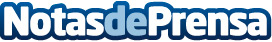 Repara tu Deuda Abogados cancela 38.630€ en Sevilla (Andalucía) con la Ley de la Segunda OportunidadEl exonerado estuvo un tiempo sin trabajar por una enfermedad y después sufrió un ERTE por el COVID-19 Datos de contacto:David GuerreroResponsable de Prensa655956735Nota de prensa publicada en: https://www.notasdeprensa.es/repara-tu-deuda-abogados-cancela-38-630-en Categorias: Nacional Derecho Finanzas Andalucia http://www.notasdeprensa.es